    MARANDA HIGH SCHOOL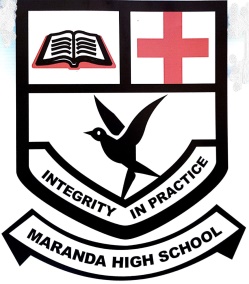 Kenya Certificate of Secondary Education  MOCK EXAMINATIONS 2022232/1                             Physics  	  	       	     Paper 1   September, 2022            Time: 2 HoursName: ………………………………………….…….……	Adm No: ………………Class: ………………Candidate’s Signature: ………..……..	Date: 7th September, 2022										Time: 10.45AM -1.45PM	  Instructions to CandidatesWrite your name, admission number in the spaces provided above.This paper consists of TWO sections.Answer ALL the questions in sections A and B in the spaces provided.ALL working MUST be clearly shown.Non-programmable silent electronic calculators and KNEC mathematical tables may be used.Candidates should check the question paper to ascertain that all the 12 pages are printed as indicated and that no questions are missing.For Examiner’s Use OnlySECTION A (25 MARKS)Answer all questions in this section in the spaces provided:Figure 1 shows a section of an un-graduated vernier calipers.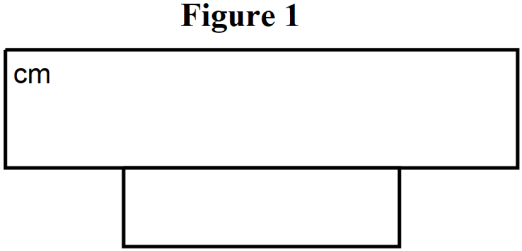      Insert division on the scales to represent a reading of 2.25cm                          		                    (1mark)Explain why a person would jump higher on earth than on Jupiter.	             (2marks)………………………………………………………………………………………………………………………………………………………………………………………………………………………………………………………………………………………………………………………………………………………A mercury thermometer with its fix points incorrectly marked has its reading at pure melting ice as -0.60C and in steam at standard atmospheric pressure as 101.40C.Calculate the correct temperature when it reads 600C.		          (2marks)…………………………………………………………………………………………………………………………………………………………………………………………………………………………………………………………………………………………………………………………………………………………………………………………………………………………………………………………………………State two ways of increasing the surface tension of a liquid.	             (2marks)………………………………………………………………………………………………………………………………………………………………………………………………………………………………………………………………………………………………………………………………………………………Figure 2 shows three identical springs and have negligible weights. The extension produced on the system of the spring is 40cm.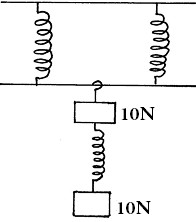 Figure 2Determine the spring constant of each spring.	               (2marks)……………………………………………………………………………………………….……………………………………………………………………………………………….………………………………………………………………………………………………………………………………………………………………………………………………………………….……………………………………………………………………………………………………………………………………………………………….An oil drop of radius 0.35mm when placed in water spreads out to form a circle of radius 35cm.Using this information:Estimate the size of the oil molecule.	             (2marks)……………………………………………………………………………………………………………………………………………………………………………………………………………………………………………………………………………………………………………………………………………………………………………………………………………………………………………………………………………………………………………………………………………………………………………………………State any one assumption you made in your calculation.	            (1mark)……………………………………………………………………………………………….……………………………………………………………………………………………………………………………………………………………………………………………………………………………………………………Figure 3 shows a beam balance made of concrete and reinforced with steel.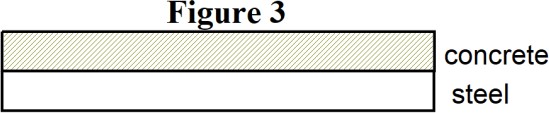 Using a diagram, show the shape of the beam when heated up.	                                       (1mark)a) State Newton’s second Law of motion.	             (1mark)……………………………………………………………………………………………….………………………………………………………………………………………………………………………………………………………………………………………………………………………………………………………b)	Figure 4 shows two trolleys one of mass 6kg moving with a velocity of 2m/s and the other of mass 10kg travelling at a velocity of 0.5m/s.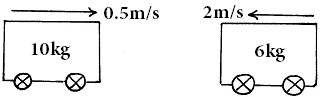 Figure 4The trolleys were moving in the directions shown. Find their common velocity, if they moved together after collision.	          (3marks)…………………………………………………………………………………………………………………………………………………………………………………………………………………………………………………………………………………………………………………………………………………………………………………………………………………………………………………………………………………….A student blew air into a horizontal straw in the direction shown in the figure 5.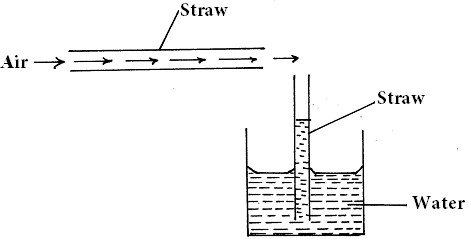 Figure 5Explain what was observed in the vertical straw.             		    (2marks)………………………………………………………………………………………………………………………………………………………………………………………………………………………………………………………………………………………………………………………………………………………A form three student threw a stone vertically upwards. Sketch in the space below the velocity time graph for the body until it falls on the ground.	           (2marks)Figure 6 shows a uniform Meter rule of Weight 2N with two weights 0.36N and 0.24N suspended from its ends.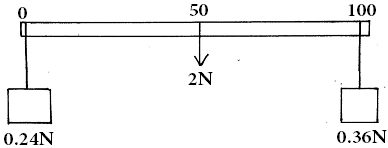 Figure 6Determine how far from the 0.36N weight a pivot should be placed in order to balance the meter rule.		   (3marks)…………………………………………………………………………………………………………………………………………………………………………………………………………………………………………………………………………………………………………………………………………………………………………………………………………………………………………………………………………Give a reason why water is not suitable as a barometric liquid.            	          (1mark)………………………………………………………………………………………………………………………………………………………………………………………………………………………………………………………………………………………………………………………………………………………SECTION B: (55 MARKS)Answer ALL questions in the spaces provided(a)	Figure 7 shows a set-up that may be used to verify pressure law.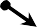 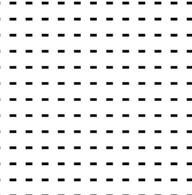 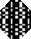 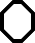 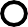 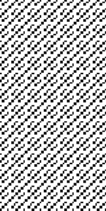 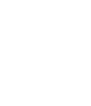 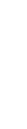 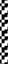 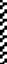 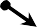 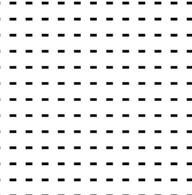 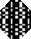 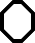 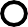 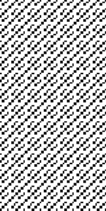 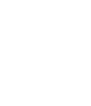 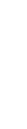 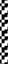 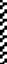  Pressure gaugeFigure 7State the measurements that should be taken in the experiment.                                              (2marks)………………………………………………………………………………………………….………………………………………………………………………………………………….………………………………………………………………………………………………….……………………………………………………………………………………………………………………………………………………………………………………………………………………………………………………………………….Explain how the measurements in (i) above may be used to verify pressure law.	                 (3marks)………………………………………………………………………………………………………………………………………………………………………………………………………………………………………………………………………………………………………………………………………………………………………………………………………………………………………………………………A column of air 26 cm long is trapped by mercury thread 5.0cm long as shown in the figure 8 (a) . When the tube is inverted as in figure 8(b) the air column becomes 30 cm long.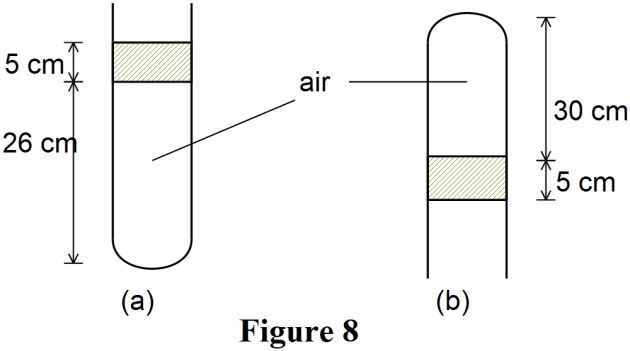  What is the value of atmospheric pressure?	          (3marks)………………………………………………………………………………………………………………………………………………………………………………………………………………………………………………………………………………………………………………………………………………………………………………………………………………………………………………………………A steel cylinder of capacity 0.5m³ contains nitrogen at a pressure of 30,000Pa when the temperature is 27C. What will be the pressure of nitrogen if it is allowed to flow into another cylinder of capacity 9.5m³ with the temperature reduced to -23C?	        (3marks)………………………………………………………………………………………………..………………………………………………………………………………………………..………………………………………………………………………………………………..…………………………………………………………………………………………………………………………………………………….State the difference between the temperature in Kelvin scale and Celcius scale.	                (1mark)………………………………………………………………………………………………………………………………………………………………………………………………………………………………(a) Define the term specific heat capacity.	          (1mark)………………………………………………………………………………………………………………………………………………………………………………………………………………………………A block of metal of mass 150g at 100C is dropped into a lagged calorimeter of heat capacity 40Jk-1 containing 100g of water at 25C. The temperature of the resulting mixture is 34C. (Specific heat capacity of water = 4200Jkgˉ¹). Determine;Heat gained by calorimeter.	        (2marks)…………………………………………………………………………………………………………………………………………………………………………………………………………………………………Heat gained by water.	                         (2marks)………………………………………………………………………………………………………………………………………………………………………………………………………………………………………………………………………………………………………………………………………………Heat lost by the metal block.	                       (1mark)………………………………………………………………………………………………………………Specific heat capacity of the metal block.	                        (3marks)………………………………………………………………………………………….………………………………………………………………………………………….………………………………………………………………………………………………………………………………………………………….(a)The moon goes round the earth at a constant speed. Explain why it is true to say the moon is accelerating.	          (1mark)………………………………………………………………………………………….…………………………………………………………………………………………………………………………………….Figure 9 shows a pail of water being swung in a vertical circle.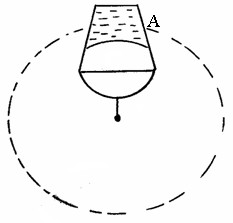 Figure 9Explain why the water does not pour out when the pail is at position A.				    (1mark)………………………………………………………………………………………………………………………………………………………………………………………………………………………………………………………………………………………………………………………………………………A string of negligible mass has a bucket tied at the end. The string is 60cm long and the bucket has a mass of 45g. The bucket is swung horizontally making 6 revolutions per second. Calculate:the angular velocity.		     (2marks)………………………………………………………………………………………………………………………………………………………………………………………………………………………………………………………………………………………………………………………………………………………the angular acceleration.	             (3 marks)………………………………………………………………………………………………………………………………………………………………………………………………………………………………………………………………………………………………………………………………………………………the tension on the string.	                                                                                                     (3marks)…………………………………………………………………………………………………………………………………………………………………………………….……………………………………………..…………………………………………………………………………………………………………………the linear velocity.	              (2marks)………………………………………………………………………………………….…………………….………………………………………………………………………………………………………………… (i) What is meant by perfectly inelastic collision.	            (1mark)………………………………………………………………………………………….……………………...…………………………………………………………………………………………………………………A minibus of mass 1600kg travelling at a constant velocity of 20mls collides with a stationary car of mass 800kg. The impact takes 2 seconds before the two moves together and come to rest after 15 seconds. Determine.The common velocity.	             (2marks)……………………………………………………………………………………………………………………………………………………………………………………………………………………………………The distance moved after the impact.	             (2marks)………………………………………………………………………………………….……………………...…………………………………………………………………………………………………………………. The impulse force.										      (3marks)……………………………………………………………………………………………………………………………………………………………………………………………………………………………………………………………………………………………………………………………………………………… A man uses the inclined plane to lift a 50kg load through a vertical line height of 4.0m. The inclined plane makes an angle of 30 with the horizontal. If the efficiency of the inclined plane is 80%, determine.The effort needed to move the load up the plane at a constant velocity.			      (3marks)……………………………………………………………………………………………………………………………………………………………………………………………………………………………………………………………………………...…………………………………………………………………………………………………………………………………………………………………………………………………………………………………………………………………………………………………………… The work done against friction in raising the load through the height of 4.0m. (Take g = 10N/kg).		          (3marks)………………………………………………………………………………….…………………………………………………………………………………..………………………………………………………………………………….……………………………………………………………………………………….i) State the law of floatation.	 	    (1mark)…………………………………………………………………………………………………………………………………………………………………………………………………………………….………………………………………………………………………………………………………………….ii) Figure 10 shows a piece of aluminum suspended from a string and completely immersed in a container of water. The mass of the aluminium is 1kg and its density is 2.7 × 103kg/m3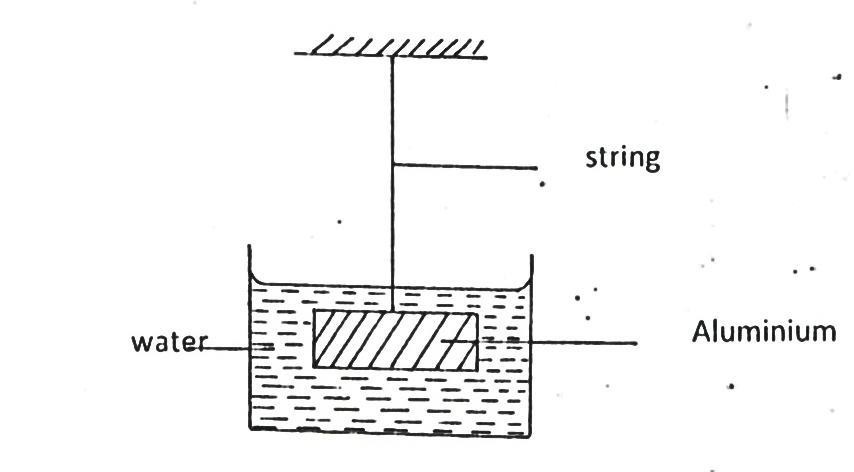 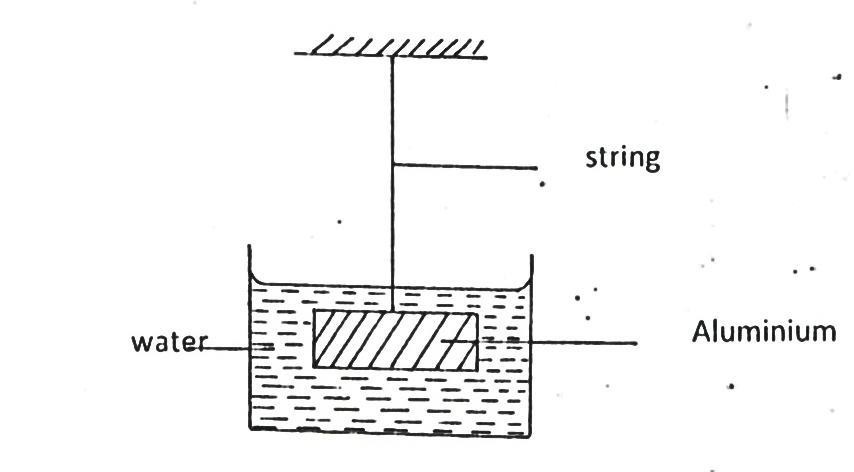 Figure 10Calculate the tension in the string.	             (3marks)……………………………………………………………………………………………………………………………………………………………………………………………………………………………………………………………………………………………………………………………………………………………………………………………………………………..………………………………………………… Name any two forces acting on Aluminium block	               (2marks)………………………………………………………………………………………………………………………………………………………………………………………………………………………………………………………………………………………………………………………………………………………………………………………………………………………………………………………………………… State and explain the change that would be made on tension when water is replaced with mercury				       (2marks)…………………………………………………………………………………………………………………………………………………………………………………………………………………………………………………………………………………………………………………………………………………………………………………………………………………………………………………………………………THIS IS THE LAST PRINTED PAGESectionQuestionMaximum ScoreCandidate’s ScoreA1 – 1225B1312B1409B1512B1614B1708BTotal Score80